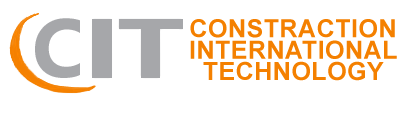 ОПРОСНЫЙ ЛИСТ ДЛЯ ПОДБОРА ЖИРОУЛОВИТЕЛЯ1. Технические характеристики ОСПроизводительность: Q = ______________  л/с;В случае, если производительность не известна просим сообщить для расчета следующее:Тип заведения: ____________________________ (кафе, столовая и т.д.)Количество раковин (моек): _______________ шт.Количество посудомоечных машин: _____________ шт.Дополнительные источники загрязнений стоков жирами: ____________________ _____________________________________________________________________2. Дополнительные требования:____________________________________________________________________________________________________________________________________________________________________________________________________________________________________Дата:«____» ____________ 20__ г.Наименование объекта:Заказчик:Контактное лицо:Тел./факс/e-mail: